Обучающиеся школы приняли участие в кулинарном интернет челлендже -«Завтрак с ПДД и ГИБДД» по правилам дорожного движения.Участникам необходимо было приготовить любое блюдо к завтраку иоформить его по тематике безопасности дорожного движения.За участие в челлендже ребята награждены дипломами.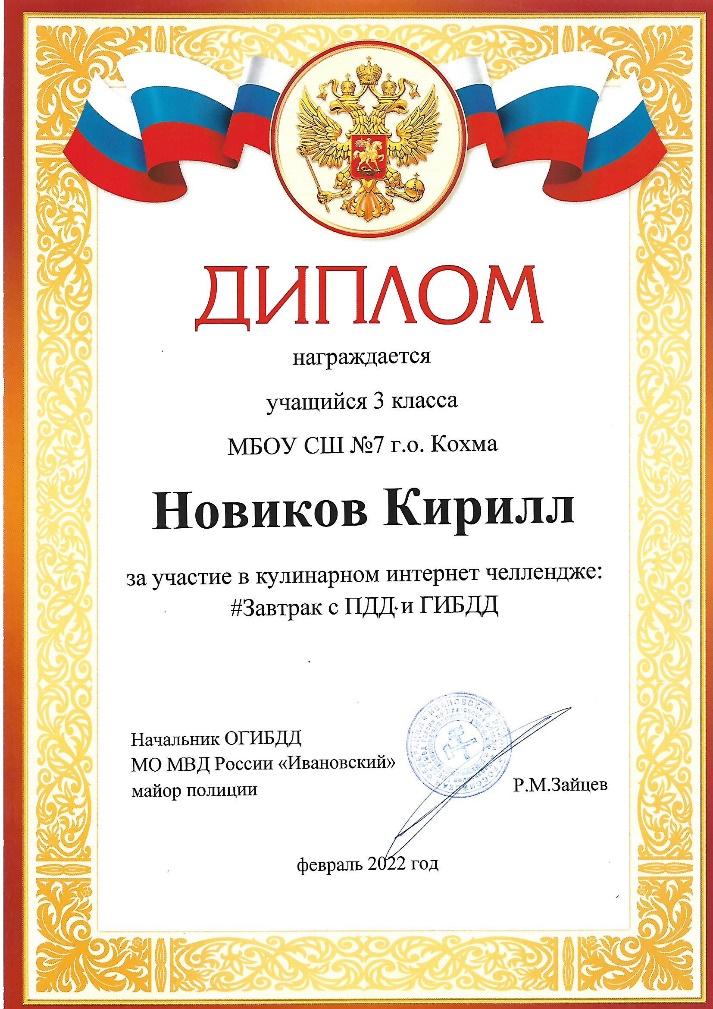 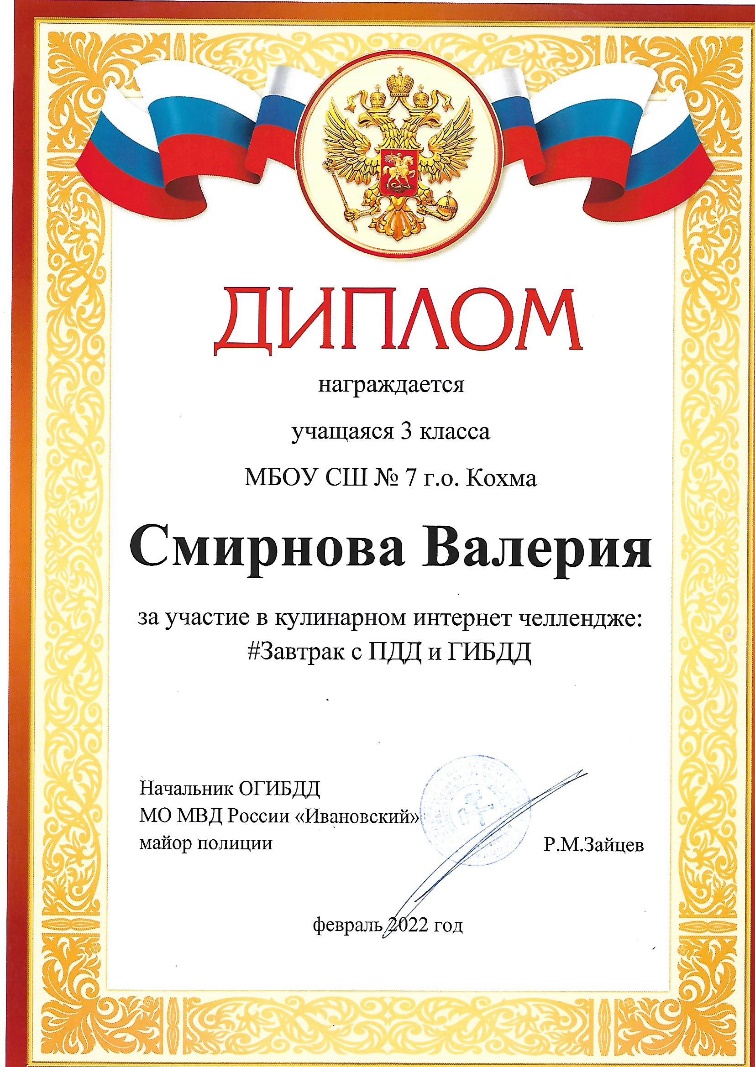 